The ‘West Lancs Fine motor skills Challenge!’Anyone who emails me photo evidence of all 5 challenges by the end of this week will receive a SPECIAL CERTIFICATE Email: homeschool@westlancs.lancs.sch.uk Put the subject of the email as FAO Miss Scott ☺️ or just email to me directly!1. Peg clothes on the washing line2. Fasten buttons on a top/cardigan3. Tie a shoe lace (fully or just a knot, with support if needed)4. Zip up a jacket on yourself or someone else 5. Write your name in your neatest hand writing using a pen or pencil Get those hands and fingers working!!Good luck!Miss Scott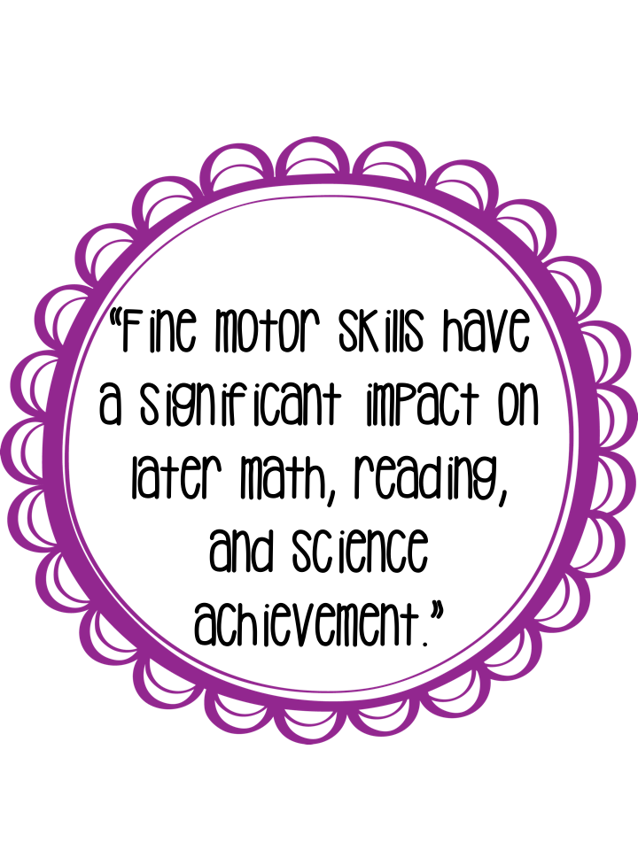 